Programa 1.Fundamentación:La asignatura se fundamenta en la necesidad de brindar a los futuros traductores una instancia curricular donde poder incorporar, reflexionar sobre e  integrar saberes sobre la historia y cultura del Reino Unido durante la etapa contemporánea.  2.Objetivos generales:. Analizar los principales procesos políticos, económicos, sociales y culturales del Reino Unido en el siglo XX.. Comprender la causalidad, las rupturas y las continuidades de los procesos  ocurridos durante el período estudiado.. Desarrollar un manejo eficiente de las herramientas de investigación: búsqueda de fuentes primarias, bibliografía especializada, material iconográfico, filmografía, Internet.. Adquirir perspectivas historiográficas para interpretar los hechos y procesos estudiados.3.Objetivos específicos:Concientizar al alumno sobre los diferentes hechos de la evolución histórica de Gran Bretaña desde la modernidad hasta el presente en aspectos sociales, políticos, económicos, ideológicos  y culturales.Desarrollar un manejo más profundo de fuentes históricas.Desarrollar una apropiación del discurso específico de las ciencias sociales y establecer relaciones con diferentes asignaturas del plan de estudios en miras a consolidar su manejo del idioma.Construir comparaciones,  relaciones, hipótesis, explicaciones, justificaciones y relaciones de causa y efecto entre los diferentes contenidos del programa.Familiarizar al alumno en la búsqueda bibliográfica y en la adquisición de perspectivas historiográficas que le permitan interpretar hechos históricos.Mejorar la producción de la lengua inglesa. Consolidando la fluidez y precisión del alumno.4.Contenidos mínimosUnidad 1Introducción a la historia y cultura contemporánea del Reino Unido. Sistema de gobierno. Reformas parlamentarias. Construcción y consolidación del imperio. Crecimiento. Herencia de  Fases de la Revolución Industrial. El rol del imperio. La sociedad victoriana. Partidos políticos. Ideologías y conflictos. Nacionalismo. Liberalismo. Imperialismo. Socialismo. Democracia.Unidad 2La Belle Epoque. Rivalidades entre potencias. Alianzas, conflictos y rupturas. Primera guerra mundial. Cambios políticos y sociales.  Versalles. El Laborismo. Irlanda. Crisis económica e imperial. El surgimiento de los totalitarismos, Segunda guerra mundial.Unidad 3Crisis y decadencia del modelo imperial.  El estado de bienestar. Descolonización. El Commonwealth. La  CEE y La UE.5. Contenidos de la instancia curricularGran Bretaña y su imperio en las edades moderna y contemporánea. Construcción del estado. Constitucionalismo. Ideologías. Revoluciones. Partidos políticos. Contexto europeo y mundial. Apogeo y decadencia. Corrientes migratorias. Integración y resistencia. 6. ActividadesLecturas correspondientes y participación en las discusiones y debates planteados.Exámenes parciales escritosParcial integrador oral.7.Bibliografía obligatoriaSelecciones de:Hobsbawm, Eric and Ranger, Terence, The Invention of Tradition, 1997,  Press. Hobsbawm, Eric, Fractured Times, Culture and Society in the Twentieth Century, 2013, Abacus.Hobsbawm, Eric, The Age of Empire, 1875-1914, 1992, Abacus.Hobsbawm, Eric, The Age of Extremes, 1995, Abacus.Kavannagh, Dennis, British Politics, Continuities and Changes, 1998,  Press.Kavannagh, Dennis, Morris, Peter, Consensus Politics, From Atlee to Major, Institute of Contemporary History, 1995, .MacNall Burns, Edward, Western Civilisations, 1986, Norton.Thompson, E. P., The Making of the English Working Class, 1968, Penguin.Todd, A. and Curtis, J., Great Political Thinkers, 1979, Bantam.Williams, E.N., A Documentary History of , Volume II, 1969, Pelican.8.Bibliografia de consultaBarraclough, Geoffrey, An Introduction to Contemporary History, 1976, Pelican.Bogdanor, , The Monarchy and the Constitution, Clarendon Press, 1997, .Buchler, J. et.al., Introduction to Contemporary Civilization in the West, Volume II, Columbia University Press.Carroll, Harry J., Embree, Ainslie T., Mellon Jr,, Knox, Schrier, Taylor A., The Development of Civilization, A Documentary History of Politics, Society and Thought, Vol. 2, 1962, University of Cincinnati.Fisher, H.A.L., A History of Europe, Vol.II, 1977, .Fisher, Justin, British Political Parties, Contemporary Political Studies, 1996, Prentice Hall.Hobsbawm. Eric, Nations and Nationalism since 1870, 1992,  Press.Hobsbawm. Eric,  Revolutionaries, 1973, .Todd, A., Curtis, J., Great Political Thinkers, Vol. II, 1979, Bantam.Trevelyan, G.M., History of , Reprinted 1989, Pelican.Trevelyan, G.M., Illustrated English Social History, 1985, Pelican.Wright Mills, C., The Marxists, 1978, Pelican.9. Régimen de promoción y evaluación1.- Promoción sin examen finalPara poder promocionar la materia sin examen final, el alumno deberá cumplir con los siguientes requisitos:. Cumplir con el porcentaje de asistencia fijado por las normas reglamentarias de la institución.. Realizar las lecturas correspondientes y participar en las discusiones y debates planteados.. Aprobar los exámenes parciales con nota  7 (siete ) o superior, pudiendo recuperar hasta dos de ellos. Cada uno de los diferentes parciales es integrador de los contenidos mínimos del anterior y articula un nuevo eje conceptual. . Aprobar la instancia final integradora.2.- Promoción con examen finalAquellos alumnos que no obtuviesen la promoción pero cuyas notas alcancen al menos  el promedio de 4 (cuatro) puntos y hayan cumplido con los trabajos prácticos y la asistencia indicada, podrán rendir examen final.Alumno libre:Los alumnos libres deberán rendir examen escrito y oral, ambos eliminatorios. Deberán manejar la totalidad de los contenidos del programa y la bibliografía indicada como obligatoria. Toda ella se encuentra a disposición del alumno en la sección de fotocopias de la institución.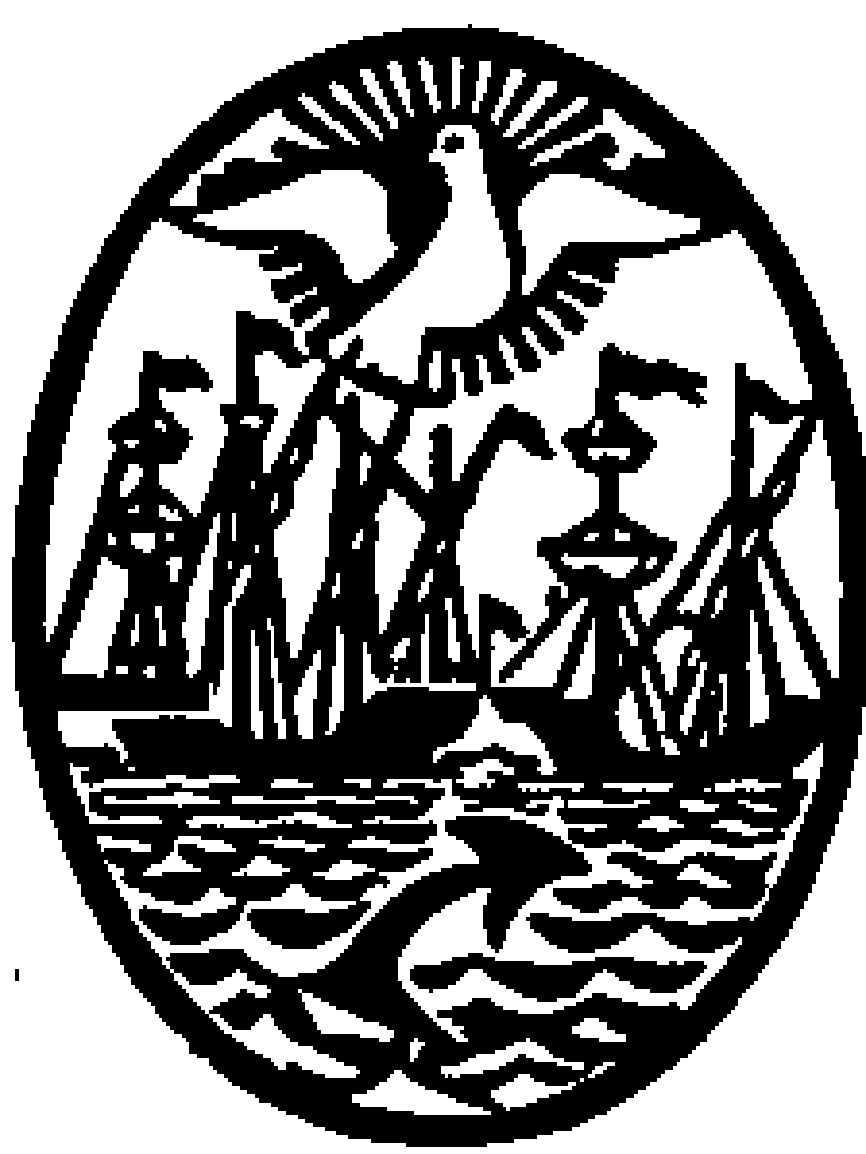 GOBIERNO DE LA CIUDAD DE BUENOS AIRESMinisterio de EducaciónDirección General de Educación Superior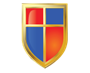 INSTITUTO DE ENSEÑANZA SUPERIOR ENLENGUAS VIVAS“Juan Ramón Fernández”DEPARTAMENTO: InglésCARRERA: Traductorado en inglésTRAYECTO/CAMPO: SocioculturalINSTANCIA CURRICULAR:Historia y Cultura Contemporánea del Reino UnidoCARGA HORARIA: 3 horas cátedra semanalesCURSADA:Cuatrimestral TURNO:Tarde y VespertinoPROFESOR:Alejandro CastiglioneAÑO LECTIVO:2018PLAN DE ESTUDIOS:Según Resolución 3730/ 2012 